TranslitTranslatWithin Epithets, God name or NotProvenance(every peace of evidence) Location(sanctuary? and orientation)Transcription imageRelated texts transliteration  Related texts translation  Involved epithets and their godsInvolved ToponymNotesjA.tjA.wtthe moundsNoneDendera I, 39. Base E, l.65Dendera, Sanctuary, East wall, Base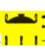 Nsw.t-bjt, Nb-tA.wj, { }, ZA-Ra, Nb-xa.w { }, [63]  ji=n [64] xr=T, 1w.t-1r-wr.t, Nb.t-Jwn.t, Jr.t-Ra.[65] Jn=f n=T ary.t, arar r jA.wt, pr aq r-Dr jb=f, aq=f m tA r srd.t wnn.t, swab=f aAy.t […].  The-King-of-Upper-and-Lower Egypt, the-Lord-of-the-Two-Lands, { } , the-Son-of-Re, the-Lord-of-Appearance, { }, [63] comes [64] to you, Hathor-the-Great, the-Mistress-of-Dendera, the-Eye-of-Re.[65] He brings you the ary.t-flood, which climbs up to the mounds, going out and coming in totally according to his wish, it penetrates the ground to make what exists grow, it purifies [… your] chapel.ji.n the King n.T, should be the correct writing sequence, but the titles of the king are really long so are fronted. the Nile is male, thus basically all the floods forms might be male.ID: 00101040301_aDendera I, 39. Base band E, l.63-65Location Code:Dendera_A/A/E/BID: 00101040301_aDendera I, 39. Base band E, l.63-65Location Code:Dendera_A/A/E/B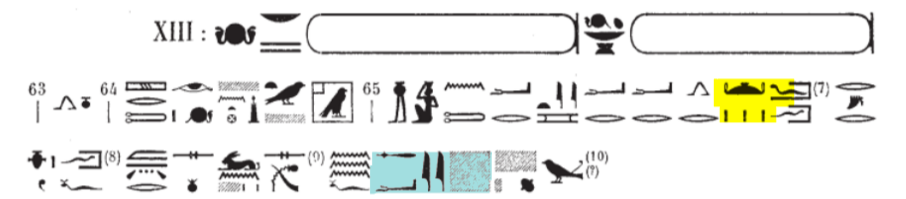 JA.t-6fn.tthe-Mound-of-Tefnut2nt.jt-JA.t-6fn.t (of 6fn.t)Dendera I, 48. 4th Panel, 2nd Register E, l.30Dendera, Sanctuary, East wall, 4th Panel, 2nd Register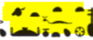 [29] 9d mdw jn 6fn.t, ZA.t-Ra-m-6A-rr, 5ps.t-wsr.t, 2nt.jt-JA.t-6fn.t, Nfr.t-Hr, Bnr.t-mrw.t,MH(.t)-jb-n.t-Ra-m-THHw.t[29] Words to be spoken by Tefnut, the daughter of Ra in Tarer, the venerable and powerful one, the-Foremost-One-of-the-Mound-of-Tefnut, the one with the beautiful face and whose love is sweet, who fills the heart of Ra with joy.ID: 00101040903_aDendera I, 46. 4th Panel, 2nd Register E, l.29-31Location Code:Dendera_A/A/E/4_2ID: 00101040903_aDendera I, 46. 4th Panel, 2nd Register E, l.29-31Location Code:Dendera_A/A/E/4_2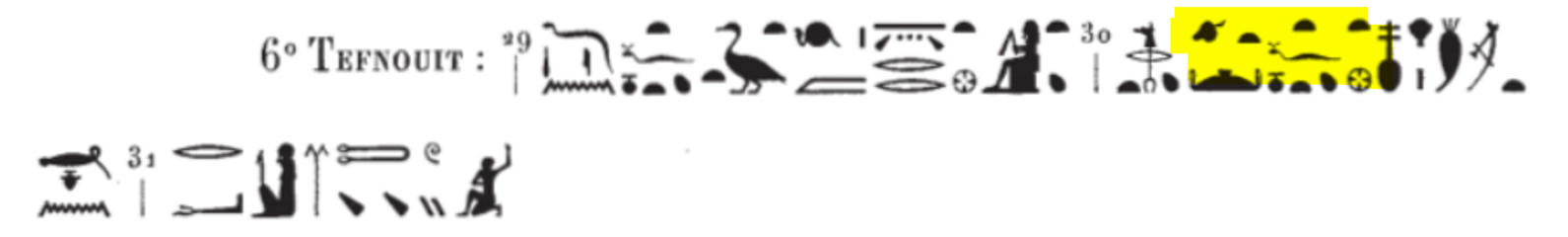 JA.t-diNot translated nowMw.t-nTr-xnt.j-JA.t-diDendera I, 29. Montant, 1st Register W, l.2  Dendera, Sanctuary, North portal, Montant, Western side, 1st Register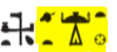 [1] 4Htp 4xm.t.[2] 9d mdw: mn n=k msw.t n.t sbj.w n Hm=t, Mw.t-nTr-xnt-JA.t-di[1] (Title): Appeasing Sekhmet[2] The speaking of words (by the King to Isis-the-Great): Receive the figure(s) of the enemies for Your Majesty, (you) the-Mother-of-the-God-the-Foremost-One-of-JA.t-diID: 00101030601_aDendera I, 29. Montant, 1st Register W, l.1-2Location Code:Dendera_A/A/N_M_W/1ID: 00101030601_aDendera I, 29. Montant, 1st Register W, l.1-2Location Code:Dendera_A/A/N_M_W/1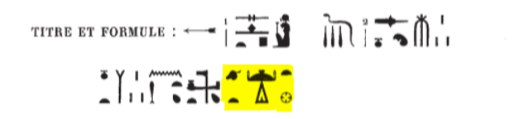 As.t-wr.t, 00101030601Nb.t-JA.t-di (Epithet of As.t-wr.t)Dendera I, 7. 1st Register W, l.6Dendera, Sanctuary, South façade , Western side, 1st Register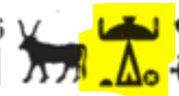 [5] 9d mdw jn As.t-wr.t, Mw.t-nTr, [6] Nb.t-JA.t-di, 1r.j(t)-jb-Jwn.t, Nxx(.t)-m-NTr.j[7]-m-grH-Nxn-m-zS=f: [8]8i(=j) n=k 6A-mrj.j m swAS n saH=k, xAs.wt dmD(.w) Xr Tb.tj=k.    [5] The speaking of words by Isis-the-Great, the-Mother-of-the-God, [6] the-Mistress-of-JA.t-di, the-Mistress-Who-Is-in-the-Middle-of-Dendera, the-One-Who-Is-Born-Again-in-the-Sanctuary(the-Temple-of-Dendera)[7]-in-the-Night-of-the-Child-in-the-Nest: “I cause for you that the Egyptians be in praising before your figure, when the foreign countries are gathered under your sandals.”ID: 00101010501_aDendera I, 7. 1st Register W, l.5-8Location Code:Dendera_A/A_F/S_W/1ID: 00101010501_aDendera I, 7. 1st Register W, l.5-8Location Code:Dendera_A/A_F/S_W/1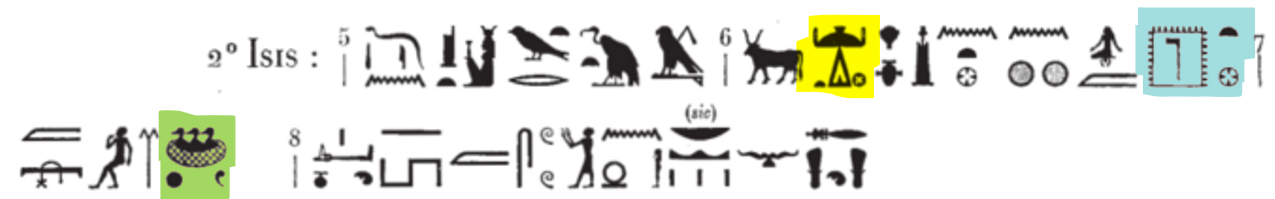 Dendera I, 7. 2nd Register W, l.6Dendera, Sanctuary, South façade , Western side, 2nd Register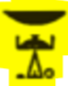 [5] 9d mdw jn As.t-wr.t, Mw.t-nTr, [6] Nb(.t)-JA.t-di, 1r.j(t)-jb-Jwn.t, Nb.wt, Nb(.t)-Jwn.t [7] 2nt.jt-1w.t-zSS.t, ant xa.w-m-6A-rr.  [5] The speaking of words by Isis-the-Great, the-Mother-of-the-God, [6] the-Mistress-of-JA.t-di, the-Mistress-Who-Is-in-the-Middle-of-Dendera, the-Golden-One, the-Mistress-of-Dendera, [7] the-Foremost-One-of-the-Temple-of-Sistrum, the-One-Who-Is-with-Beautiful-Appearance-in-Dendera ID: 00101010602_aDendera I, 7. 2nd Register W, l.5-8Location Code:Dendera_A/A_F/S_W/2ID: 00101010602_aDendera I, 7. 2nd Register W, l.5-8Location Code:Dendera_A/A_F/S_W/2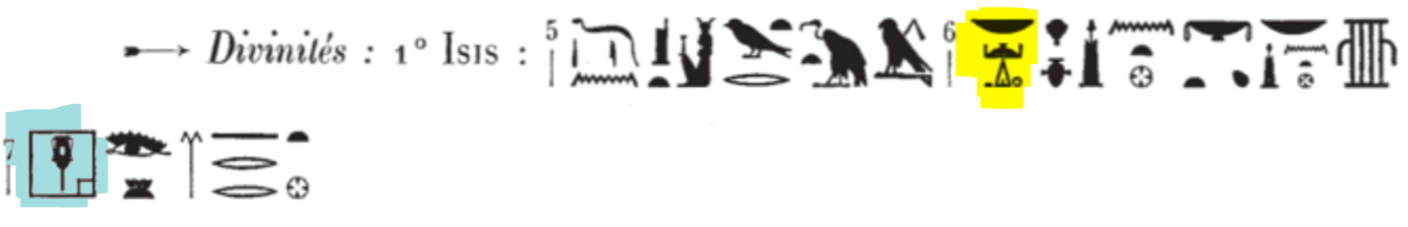 Dendera I, 9. Vertical Line W, l.1Dendera, Sanctuary, South façade , Vertical line, Western side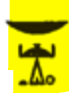 As.t-wr.t, Mw.t-nTr, Nb(.t)-JA.t-di, 1r.j(t)-jb-Jwn.t, 5ps.t-wsr.t, 2nt.jt-Pr-Sps.t, Jty.t-m-Sn.w-n.j-jtn, Nswy.t-m-p.t, Bj.tjt-m-tA, 1qA.t-m-jmn.tjt-jAb.tjt, Mw.t-nTr.jt-n.t-Bjk-n.j-nbw, 1m.t-Nsw.t-tp.jt-n.t-Wnn-nfr.w-mAa-xrw, ZA.t-n.t-bjA, 1nw.t-2AbAs, aHa 1qA Hr ns.t Hr Dd=s, Htp=s Hr mnw pn nfr jr n=s Nsw.t -bjt {}, ZA-Ra {} Hr 4.t-1r D.t Isis-the-Great, the-Mother-of-the-God, the-Mistress-of-JA.t-di, the-Mistress-Who-Is-in-the-Middle-of-Dendera, the-Noble-and-Powerful-One, the-Foremost-One-of-the-House-of-the-Noble-One, the-Ruler-in-the-Circle-of-the-Solar-Disc, the-(Upper-Egyptian-)Queen-of-the-Heaven, the-(Lower-Egyptian-)Queen-of-the-Land, the-Ruler-in-the-West-and-in-the-East, the-Divine-Mother-of-the-Golden-Falcon, the-First-Royal-Wife-of-Onnophris-the-Justified-One, the-Daughter-of-the-Heaven, the-Sovereign-of-the-Stars, the-Ruler arises on (ascends) the throne when she is saying (it), she is pleased with this beautiful statue that the-King-of-Upper-and-Lower-Egypt {}, the-Son-of-Ra {} on the-Seat-of-Horus eternally made for her.(here Hr Dd=s, Htp=s instead of Hr Dd sHtp=s, since have to refer to the fronted epithets of the goddess Isis-the-Great, who must perform the object in the main clause)Furthermore, Htp has the active meanign of be pleased, thus here it merely forms a circumstantial sDm=f after the main clauseID: 00101010701_aDendera I, 9-10. Vertical line W, l.1Location Code:Dendera_A/A_F/S_V_W/1ID: 00101010701_aDendera I, 9-10. Vertical line W, l.1Location Code:Dendera_A/A_F/S_V_W/1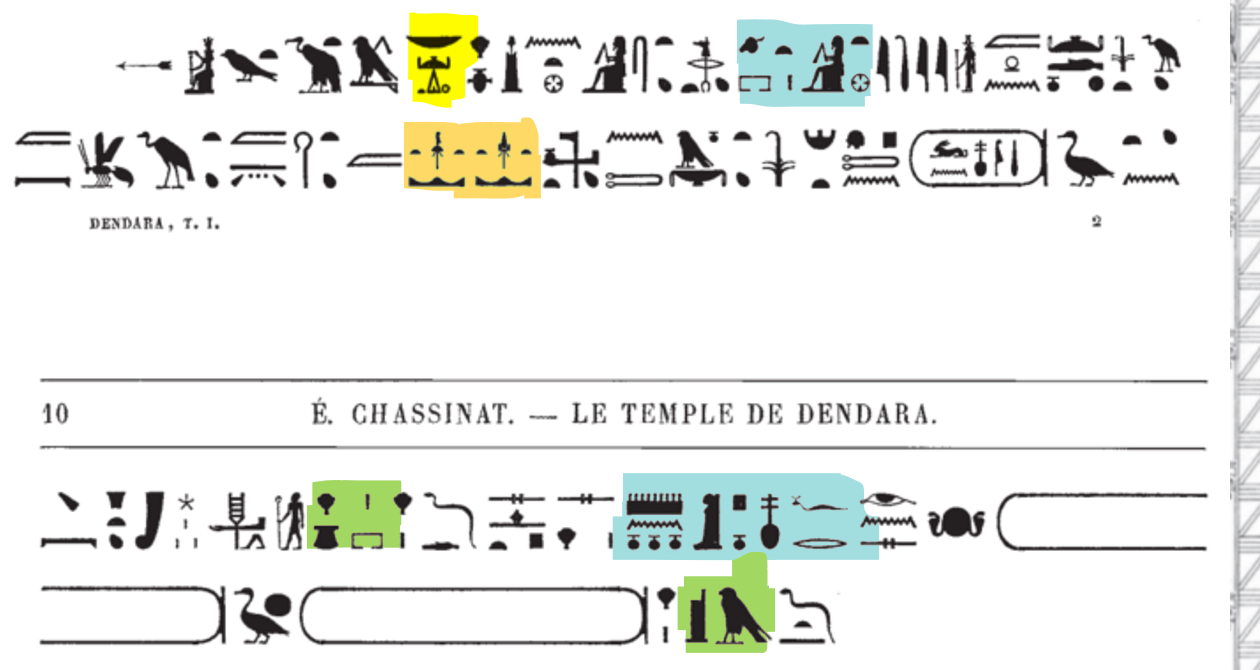 Dendera I, 12. Middle, Lintel, 2nd Register W, l. 6Dendera, Sanctuary, South façade , Middle, Lintel, Western side, 2nd Register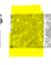 [5] 9[d mdw jn As.t-wr.t, Mw.t-nTr,Nb.t-JA.t-di,[6] 1r.jt-jb-Jwn.t]. 9d mdw: […] Nbw.t, Szp.n=j sns.w m […].[5] The speaking of words by Isis-the-Great, the-Mother-of-the-God, the-Mistress-of-JA.t-di, [6] the-Mistress-Who-Is-in-the-Middle-of-Dendera,The speaking of words: [... 4 cadrats ...] the-Golden-one, I received the worship in [...].the complemented epithets in the lacuna may be taken from Dendera I, 7. 1st Register W, l.6, and Dendera I, 7. 2nd  Register W, l.6, and Dendera I, 9-10. Vertical line W, l.1.The epithets of Isis-the-Great is the same in these four registers ID: 00101011101_aProvenance: Dendera I, 12. Middle, Lintel, 2nd Register W, l.5-7Location Code: Dendera_A/A_F/S_M_L_W/2_LID: 00101011101_aProvenance: Dendera I, 12. Middle, Lintel, 2nd Register W, l.5-7Location Code: Dendera_A/A_F/S_M_L_W/2_L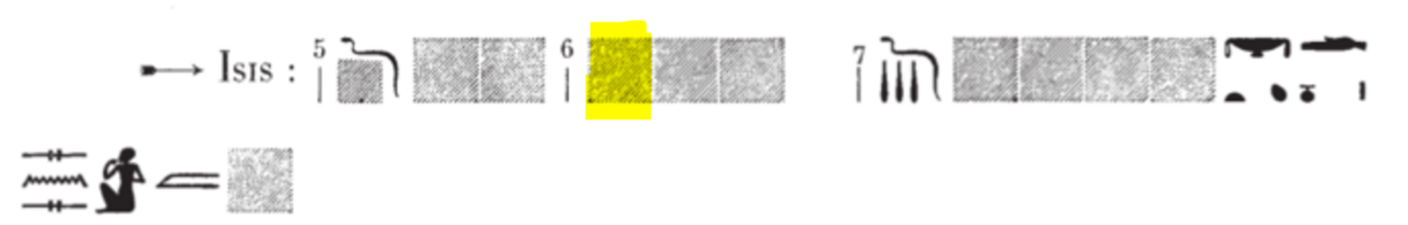 But for some reasons, the epithets of Isis-the-Great in Dendera I, 12. Middle, Lintel, 2nd Register W, l. 6 are not the same with the above mentioned group of registers. Dendera I, 14. Middle, 1st Register W, l.5Dendera, Sanctuary, South façade , Middle, Western side, 1st Register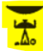 [3] Nswy.t-bj.tjt, Wr.t-m-Jwn.t, ZA.t-Gb, Ms.t.n[-Nw.t].[4] 9d mdw As.t-wr.t, Mw.t-nTr, [5] Nb.t-JA.t-di, 1r.jt-jb-Jwn.t,[6] damaged.[3] the-Queen-of-Upper-and-Lower-Egypt, the-Great-One-in-Dendera, the-Daughter-of-Geb, the-One-Who-[Nut-]Gives-Birth.[4] The speaking of words by Isis-the-Great, the-Mother-of-the-God, [5] the-Mistress-of-JA.t-di, the-Mistress-Who-Is-in-the-Middle-of-Dendera, [6] damaged.ID: 00101011401_aProvenance: Dendera I, 17. Middle, 1st Register W, l.3-6Location Code: Dendera_A/A_F/S_M_W/1ID: 00101011401_aProvenance: Dendera I, 17. Middle, 1st Register W, l.3-6Location Code: Dendera_A/A_F/S_M_W/1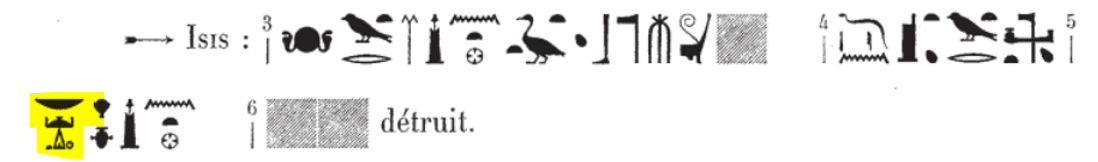 As.t-wr.t, 00101011401Dendera I, 20. Epaisseur W, l. 2Dendera, Sanctuary, Epaisseur/Outer Jamb, Western side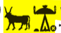 [2] As.t-wr.t, Mw.t-nTr, Nb.t-JA.t-di, 1r.jt-jb-Jwn.t, Nb.t-tp-rnp.t, 1nw.t-SmAj.w, Wbn(.t)-m-wp-rnp.t-r-wp-rnp.t-nfr.t.     [2] Isis-the-Great, the-Mother-of-the-God, the-Mistress-of-JA.t-di, the-Mistress-Who-Is-in-the-Middle-of-Dendera, the-Mistress-of-the-Beginning-of-the-Year, the-Mistress-of-the-Wandering-Demons, the-One-Who-Shines-on-the-Day-of-Opening-the-Year-to-Open-the-Beautiful-Year.ID: 00101020201_aProvenance: Dendera I, 20. Epaisseur E, l. 2Location Code:Dendera_A/A_J/W_O/1ID: 00101020201_aProvenance: Dendera I, 20. Epaisseur E, l. 2Location Code:Dendera_A/A_J/W_O/1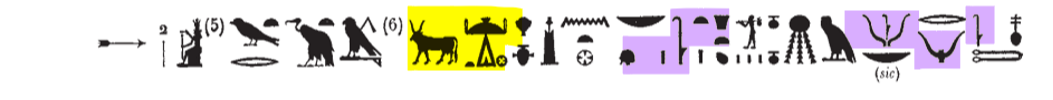 Dendera I, 22. Embrasure W, l.1Dendera, Sanctuary, Embrasure/Inner Jamb, Western side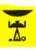 [1] anx NTr-nfr, Jr-mnw-m-Jwn.t, BaH-6A-rr-m-nfr.w, Nsw.t-bjt, Nb-tA.wj, { }, mr.y As.t-wr.t, Mw.t-nTr, Nb.t-JA.t-di, 1r.jt-jb-Jwn.t.[1] May the-Good-God, the-One-Who-Makes-the-Monument-in-Dendera, the-One-Who-Floods-Dendera-with-Good-Things, the-King-of-Upper-and-Lower-Egypt, the-Lord-of-the-Two-Lands, who is loved by Isis-the-Great, the-Mother-of-the-God, the-Mistress-of-JA.t-di, the-Mistress-Who-Is-in-the-Middle-of-Dendera.ID: 00101020401_aProvenance: Dendera I, 22. Embrasure W, l.1Location Code:Dendera_A/A_J/E_I/1ID: 00101020401_aProvenance: Dendera I, 22. Embrasure W, l.1Location Code:Dendera_A/A_J/E_I/1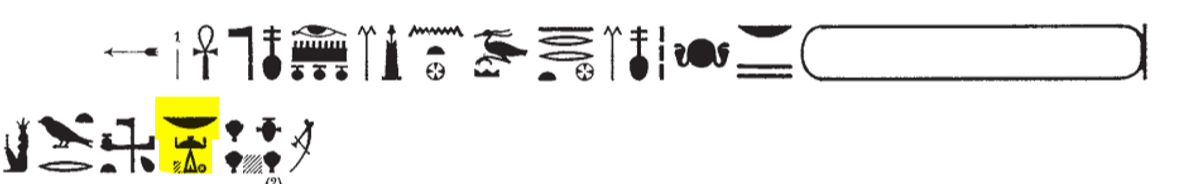 Dendera I, 23. Embrasure W, l.9Dendera, Sanctuary, Embrasure/Inner Jamb, Western side[9] anx NTr-nfr, Rr.n-As.t, 2y-n.j-Ra-xnt-Jwn.t, Nsw.t-bjt, Nb-tA.wj, { }, mr.y As.t-wr.t, Mw.t-nTr, Nb.t-JA.t-di, 1r.jt-jb-Jwn.t,[9] May the-Good-God, the-One-Whom-Isis-Raised, the child of Ra in Sunet, the-King-of-Upper-and-Lower-Egypt, the-Lord-of-the-Two-Lands, who is loved by Isis-the-Great, the-Mother-of-the-God, the-Mistress-of-JA.t-di, the-Mistress-Who-Is-in-the-Middle-of-Dendera.ID: 00101020402_aProvenance: Dendera I, 23. Embrasure W, l.9Location Code:Dendera_A/A_J/E_I/1ID: 00101020402_aProvenance: Dendera I, 23. Embrasure W, l.9Location Code:Dendera_A/A_J/E_I/1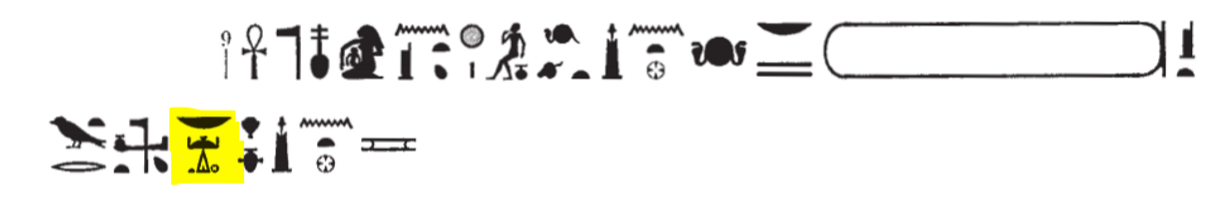 Dendera I, 26. Lintel, 1st Register W, l.9Dendera, Sanctuary, North portal, Lintel, Western side, 1st Register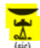 [8] 8i=j n=k Aw.t-jb jbA ra nb, xntS Hr.w n mAA=k. [9] 9d mdw jn As.t-wr.t, Mw.t-nTr, Nb.t-JA.t-di, [10] 1r.jt-jb-Jwn.t, 5ps.t-wsr.t, 1nw.t-nb.t-xb.t, [11] Nb.t-nwH-xnt-6A-rr, Nswy.t-m-p.t, [12] Bj.tjt-m-tA, 1qA.t, [13] 1qA.t-jA.wt-n.t-tA. [8] I give you joy and dance every day, men rejoice for seeing you. [9] The speaking of words by Isis-the-Great, the-Mother-of-the-God, the-Mistress-of-JA.t-di, [10] the-Mistress-Who-Is-in-the-Middle-of-Dendera, the-Noble-and-Powerful-One, [11] the-Sovereign-and-Mistress-of-Dancing, The-Mistress-of-Drunkenness-in-front-of-Dendera, the-(Upper-Egyptian-)Queen-of-the-Heaven, [12] the-(Lower-Egyptian-)Queen-of-the-Land, the-Ruler, [13] the-One-Who-Rules-the-Mounds-of-the-Land.ID: 00101030201_aDendera I, 26. Lintel, 1st Register W, l.8-13Location Code:Dendera_A/A/N_L_W/1_LID: 00101030201_aDendera I, 26. Lintel, 1st Register W, l.8-13Location Code:Dendera_A/A/N_L_W/1_L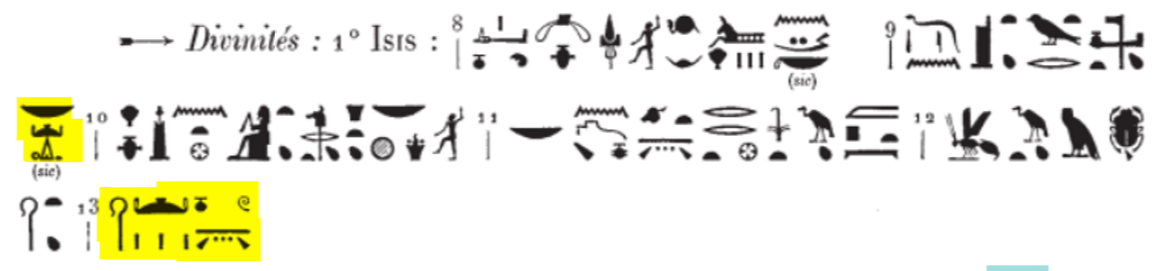 Dendera I, 29. Montant, 1st Register W, l.4  Dendera, Sanctuary, North portal, Montant, Western side, 1st Register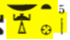 [3] Nswy.t-bj.tjt, Jty.t-n.t-6A-mrj, 1qA.t, 1qA.t-Sn.w-n.j-jtn.  [4] 9d mdw jn As.t-wr.t, Mw.t-nTr, Nb.t-JA.t-di, [5] 1r.jt-jb-Jwn.t, Jr.t-Ra, Nb.t-p.t, 1nw.t-nTr.w-[6]nb.w:[7] 8i=j n=k rky.w=k smA(.w) m sAx.t=k.[3] The-Queen-of-Upper-and-Lower-Egypt, the-Ruler-of-Egypt, the-Ruler, the-One-Who-Rules-the-Circle-of-the-Solar-Disc.[4] The speaking of words by Isis-the-Great, the-Mother-of-the-God, the-Mistress-of-JA.t-di, [5] the-Mistress-Who-Is-in-the-Middle-of-Dendera,the-Eye-of-Re, the-Mistress-of-the-Heaven, the-Sovereign-of-[6]All-the-Gods: [7]I cause for you that your enemies are slaughtered with your knife.[7] 8i=j n=k rky.w=k smA(.w) rdi + obj. + stative qualifying the obj. (§ 315), emphasizing state or condition ID: 00101030602_aDendera I, 29. Montant, 1st Register W, l.3-5Location Code:Dendera_A/A/N_M_W/1ID: 00101030602_aDendera I, 29. Montant, 1st Register W, l.3-5Location Code:Dendera_A/A/N_M_W/1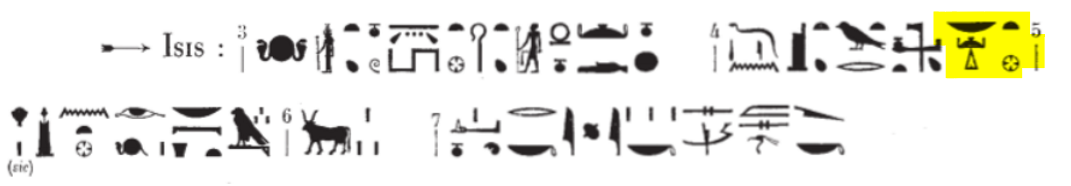 Nb.t-hy-m-hAw-JA.t-di(Epithet of 1w.t-1r)Dendera I, 3. 2nd Register E, l.12Dendera, Sanctuary, South façade , Eastern side, 2nd Register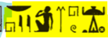 (Hathor:) [12] wnn Jr.t-Ra, 2nt.jt-1w.t-zSSt, Nb(.t)-hy-m-hAw-JA.t-di, Hr xf Hr=s, Hr mAA mnw=s, Hr sbAq sSm.w=s nfr, sw m Jtn.t-m-xnt-Pr-an.t, 5ps.t-wsr.t-m-WTz.t-1r. [12] As long as the Eye-of-Re, the-Foremost-One-of-the-Temple-of-Sistrum, the-Mistress-of-Exultation-near-JA.t-di (the Isis Temple in Dendera) is contemplating her face, seeing her statue, reflecting her beautiful image, she is the-Feminine-Solar-Disc-in-Front-of-the-House-of-the-Beauty (the Temple of Dendera), the-Noble-and-Powerful-One-in-the-Throne-of-Horus (Edfu).[[grammar unsure, probably as long as She xxxx, She is ]]ID: 00101010203_bDendera I, 3. 2nd Register E, l.12Location Code:Dendera_A/A_F/S_E/2ID: 00101010203_bDendera I, 3. 2nd Register E, l.12Location Code:Dendera_A/A_F/S_E/2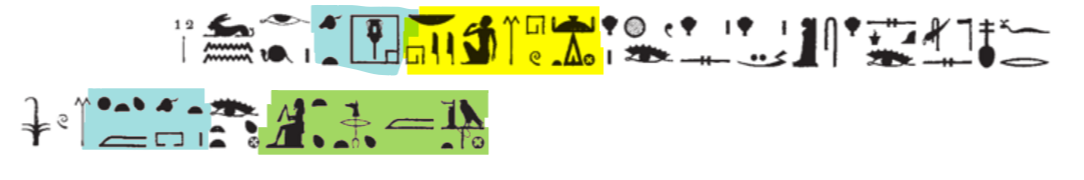 Nfr.t-Hr-xnt-JA.t-di (Epithet of 1w.t-1r-wr.t)Dendera I, 10. Cornice, l. 1Dendera, Sanctuary, South façade , Middle, Cornice, Eastern side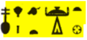 Eastern side: anx 1w.t-1r-wr.t, Nb.t-Jwn.t, Jr.t-Ra, Nb(.t)-p.t, 1nw.t-nTr.w-nb.w, Nb.tj-rxy.t-xnt-6A-n.j-Jtm.w, Nfr(.t)-Hr-xnt-JA.t-di.Eastern side: May Hathor-the-Great, the-Mistress-of-Dendera, the-Eye-of-Ra, the-Mistress-of-the-Heaven, the-Sovereign-of-All-the-Gods, the-Two-Mistresses-of-the-Plebeians-in-Front-of-the-Land-of-Atum, the-One-Who-Is-with-Beautiful-Face-in-Front-of-JA.t-di.ID: 00101010801_aDendera I, 10. Cornice, l. 1Location Code: Dendera_A/A_F/S_M_E/CID: 00101010801_aDendera I, 10. Cornice, l. 1Location Code: Dendera_A/A_F/S_M_E/C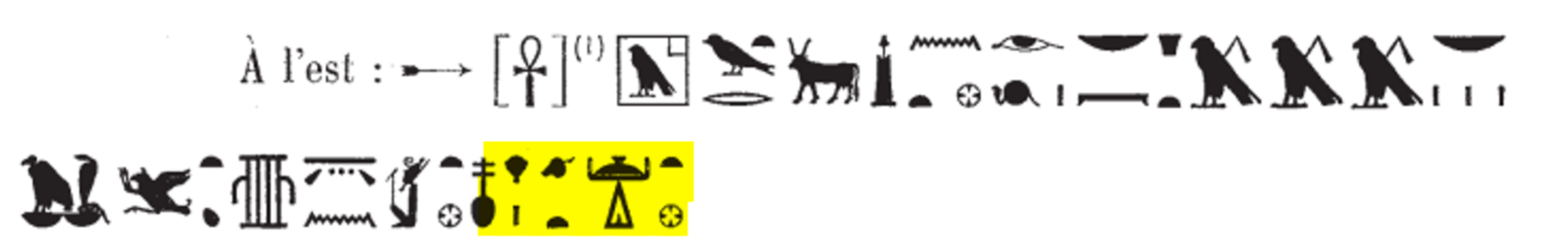 Dendera I, 21. Épaisseur W, l. 2-3Dendera, Sanctuary, Épaisseur/Outer Jamb, Western side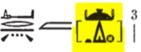 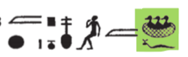 [2] Two epithets designating Isis in separate locations, Rnp.t-rn=s-m-1w.t-kA-PtH, four epithets of goddesses in separate locations, ZA.t-Nw.t, 8i.t-r-tA-m-JA.t-di-[3]m-hrw-pn-nfr-Nxn-m-zS=f,  srwD.n=f Sw.t n mAw.t r p.t, eight epithets designating Isis in separate locations, 1w.t-1r m 6A-[n.j-Jtm.w …] nb.w, Hr sA=s 1r […]   [2] Two epithets of two goddeses in separate locations, the-One-Whose-Name-in-the-Temple-of-the-Ka-of-Ptah-is-the-Year, four epithets of two goddesses in separate locations, the-Daughter-of-Nut, the-One-Who-is-Born-in-JA.t-di-[3]on-This-Beautiful-Day-of-the-Child-in-His-Nest, who has strengthened the feather (taken a flight) again to the heaven, eight epithets of two goddeses in separate locations, Hathor in the Land-[of-Atum ... 5 cadrats ...] with her son Horus [..........].not sure about whether Hathor-..is a kind of epithet or a subordinate clause.Taking all these epithets as designation of Isis as indicated by LGG, 359 for Jmn.t-m-WAs.t.need more justification for why these are designations of Isis instead of other goddesses be with Isis???But at least we know that Year-is-Her-Name…, and the-Daughter-of-.. is a form of Isis-the-Great since there are no other goddesses can be designated with such epithets here. ID: 00101020202_bProvenance: Dendera I, 21. Épaisseur E, l. 2-3Location Code:Dendera_A/A_J/W_O/1ID: 00101020202_bProvenance: Dendera I, 21. Épaisseur E, l. 2-3Location Code:Dendera_A/A_J/W_O/1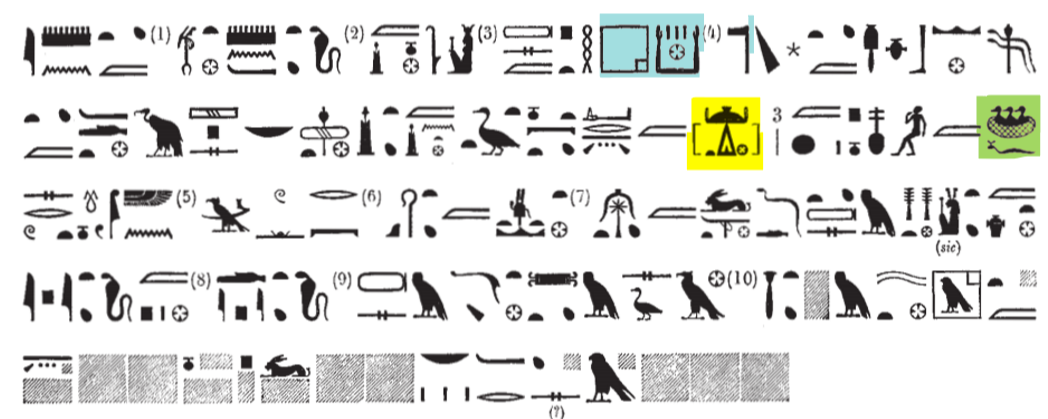 1qA.t-jA.wt-n.t-tA(Epithet of As.t-wr.t)Dendera I, 26. Lintel, 1st Register W, l.13Dendera, Sanctuary, North portal, Lintel, Western side, 1st Register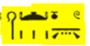 [8] 8i=j n=k Aw.t-jb jbA ra nb, xntS Hr.w n mAA=k. [9] 9d mdw jn As.t-wr.t, Mw.t-nTr, Nb.t-JA.t-di, [10] 1r.jt-jb-Jwn.t, 5ps.t-wsr.t, 1nw.t-nb.t-xb.t, [11] Nb.t-nwH-xnt-6A-rr, Nswy.t-m-p.t, [12] Bj.tjt-m-tA, 1qA.t, [13] 1qA.t-jA.wt-n.t-tA.[8] I give you joy and dance every day, men rejoice for seeing you. [9] The speaking of words by Isis-the-Great, the-Mother-of-the-God, the-Mistress-of-JA.t-di, [10] the-Mistress-Who-Is-in-the-Middle-of-Dendera, the-Noble-and-Powerful-One, [11] the-Sovereign-and-Mistress-of-Dancing, The-Mistress-of-Drunkenness-in-front-of-Dendera, the-(Upper-Egyptian-)Queen-of-the-Heaven, [12] the-(Lower-Egyptian-)Queen-of-the-Land, the-Ruler, [13] the-One-Who-Rules-the-Mounds-of-the-Land.ID: 00101030201_bDendera I, 26. Lintel, 1st Register W, l.8-13Location Code:Dendera_A/A/N_L_W/1_LID: 00101030201_bDendera I, 26. Lintel, 1st Register W, l.8-13Location Code:Dendera_A/A/N_L_W/1_L2nt.j-JA.t-di (Epithet of the King)Dendera I, 14. Middle, 2nd Register W, l.3Dendera, Sanctuary, South façade , Middle, Western side, 2nd Register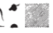 [3] Nsw.t-bjt, ND.tj-n.t-nTr.w. Ra-Ds=f, 2nt.j -[JA.t-di.][4] 9d mdw jn 1r-smA-tA.wj, Nb-2A-di, [5] Ntr-aA, 1r.j-jb-Jwn.t.  [3] the-King-of-Upper-and-Lower-Egypt, the-Protector-of-the-Gods, Re-himself, the-Foremost-One-of[-JA.t-di].[4] The speaking of words by Horus-Who-Unifies-the-Two-Lands, the-Lord-of-2A-di, [5] the-Great-God, the-One-Who-Is-in-the-Middle-of-Dendera.[6] damagedID: 00101011501_aProvenance: Dendera I, 17. Middle, 1st Register W, l.3-6Location Code: Dendera_A/A_F/S_M_W/2ID: 00101011501_aProvenance: Dendera I, 17. Middle, 1st Register W, l.3-6Location Code: Dendera_A/A_F/S_M_W/2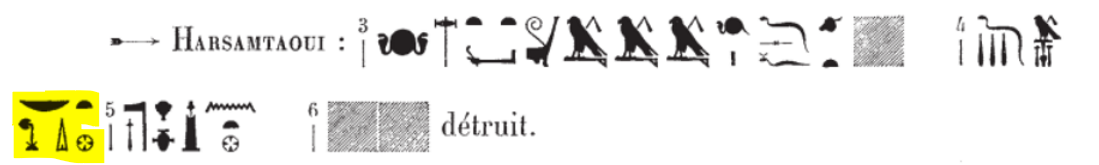 